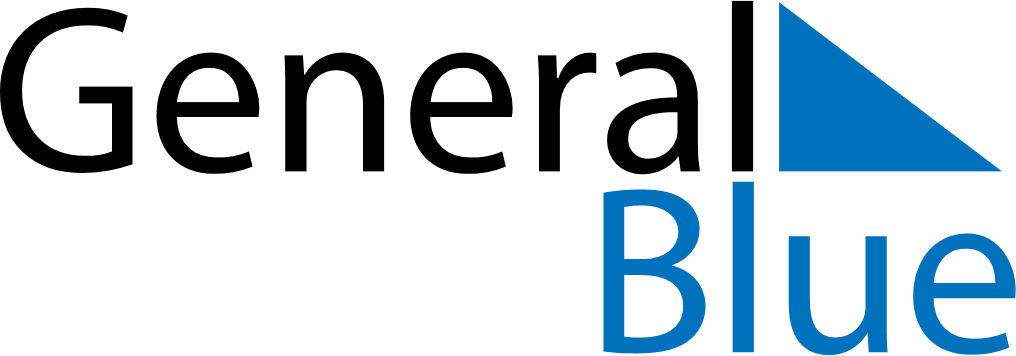 Weekly Meal Tracker October 31, 2027 - November 6, 2027Weekly Meal Tracker October 31, 2027 - November 6, 2027Weekly Meal Tracker October 31, 2027 - November 6, 2027Weekly Meal Tracker October 31, 2027 - November 6, 2027Weekly Meal Tracker October 31, 2027 - November 6, 2027Weekly Meal Tracker October 31, 2027 - November 6, 2027SundayOct 31MondayNov 01MondayNov 01TuesdayNov 02WednesdayNov 03ThursdayNov 04FridayNov 05SaturdayNov 06BreakfastLunchDinner